Инструкция для выполнения работ.ВНИМАТЕЛЬНО ПРОЧИТАЙТЕ ТЕКСТ. ПИСЬМЕННО ВЫПОЛНИТЕ ЗАДАНИЕ.  ЗАПИШИТЕ В ТЕТРАДЬ (НУЖНО ЗАВЕСТИ ОТДЕЛЬНУЮ ТЕТРАДЬ). ОТПРАВТЕ ОТСКАНИРОВАННУЮ (ИЛИ СФОТОГРАФИРОВАННУЮ) РАБОТУ НА ПОЧТУ ПРЕПОДАВАТЕЛЯ   rev@apt29.ruПОСЛЕ ОКОНЧАНИЯ ДИСТАНЦИОННОГО ОБУЧЕНИЯ ТЕТРАДЬ СО ВСЕМИ ВЫПОЛНЕННЫМИ РАБОТАМИ НУЖНО БУДЕТ СДАТЬ ПРЕПОДАВАТЕЛЮ. СРОК ВЫПОЛНЕНИЯ РАБОТЫ – ДО 18.11  (включительно).Тема: Русь в конце X- начале XII веков. Содержание и последовательность выполнения работы.1.  Выполнить записи в тетради. РУСЬ В КОНЦЕ Х – НАЧАЛЕ ХII ВЕКА.1015-1019 –правление Святополка I Окаянного1019 – 1054 – правление Ярослава Мудрого 1097 – съезд князей в Любече1113- 1125 – правление Владимира Мономаха 30 гг ХII века – распад древнерусского государстваЯРОСЛАВ МУДРЫЙ.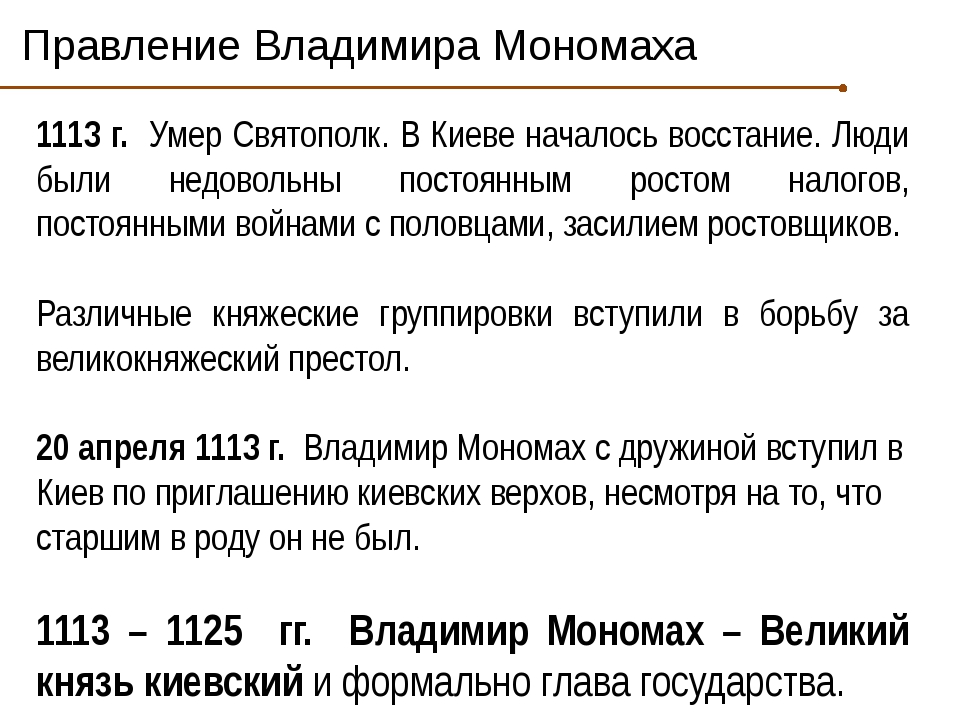 Основные вехи правления:1. Временно восстановил единство Руси.2. Успокоил волнения в Киеве, ввел новый устав, который облегчил положение закупов. При нём фактически было запрещено долговое рабство.3. Нанес поражения половцам, заставив их прекратить набеги.4. Автор «Поучения Владимира Мономаха».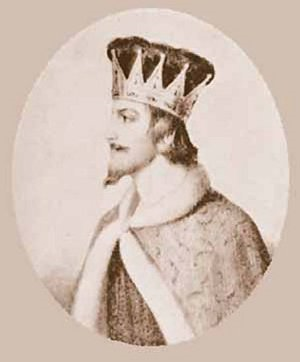 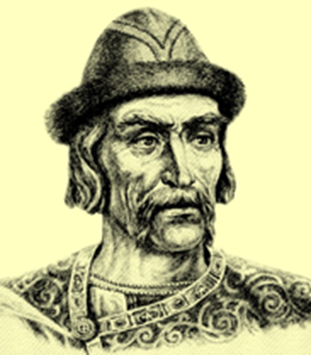 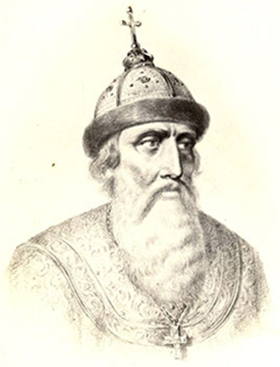 Святополк I ОкаянныйЯрослав МудрыйВладимир МономахВНУТРЕННЯЯ ПОЛИИКАВНЕШНЯЯ ПОЛИТИКАСоставил первый письменный свод законов – Русскую Правду. 1036 – разбил печенегов под Киевом.  Больше печенеги на Русь не совершали набеги.Правил при помощи своих сыновей, которых назначал наместниками в крупнейшие земли. 1041 – заключил союзный договор с польским королем. Укрепил южные рубежи Руси. 1043 – неудачное столкновение с Византией. 1046 – заключение с ней договора. 